	Немного истории	«Праздник 1 сентября»        День знаний – это первые звонки и волнения, море цветов и белых бантов, и, конечно, традиционные уроки мира. Этот праздник появился в советское время. Официально как «День знаний» он был учреждён Указом Президиума Верховного Совета СССР №373 – 11 от 15 июня 1984 года «Об объявлении          1 сентября всенародным праздником – Днём знаний»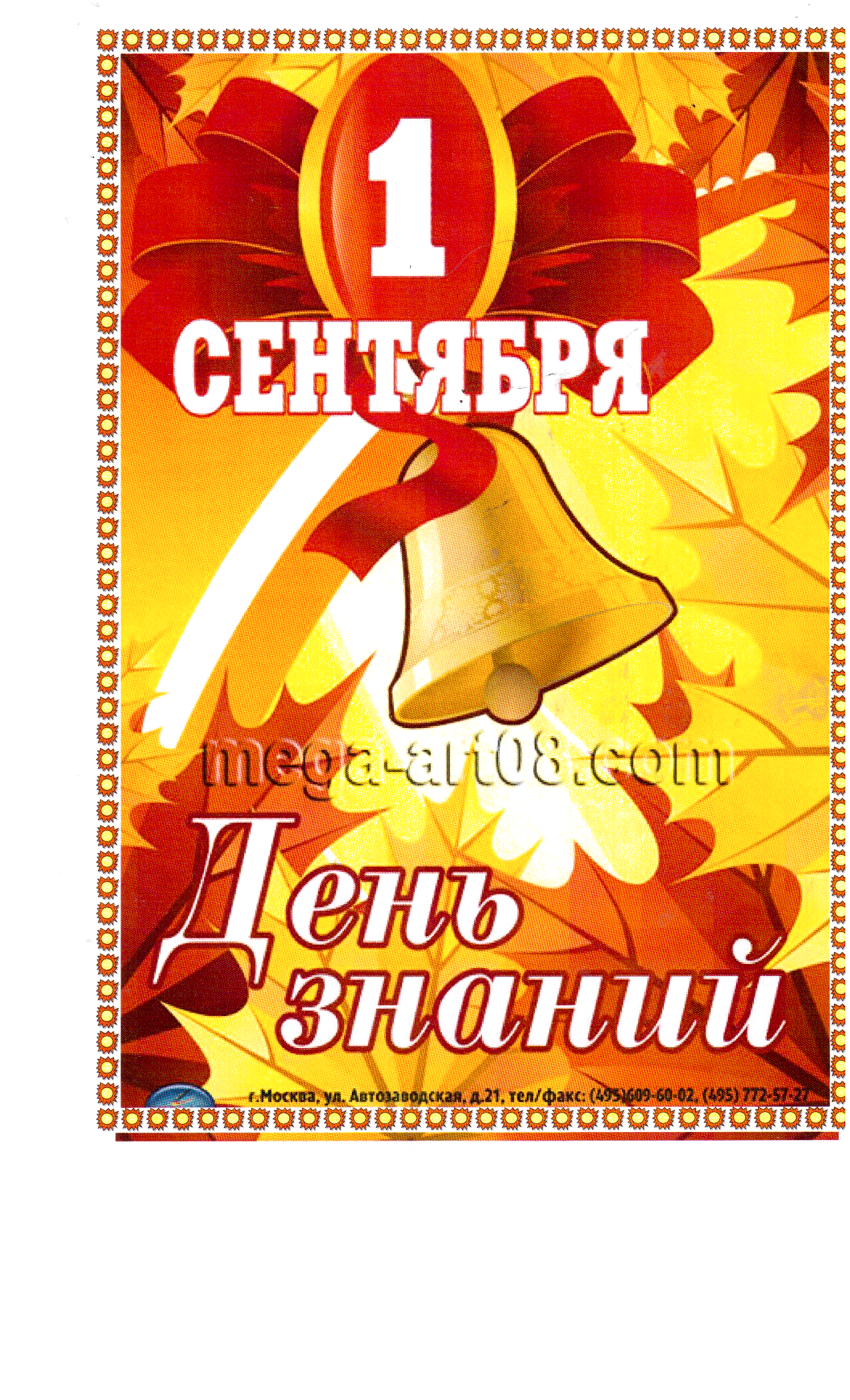 Не за горами и лесамиЖивут волшебники сейчас:Они приходят в садик с нами,Вернее чуть пораньше нас.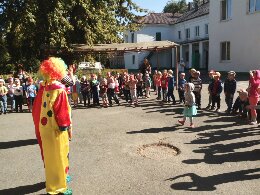 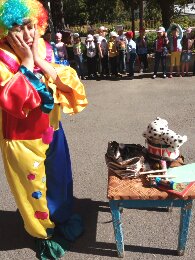 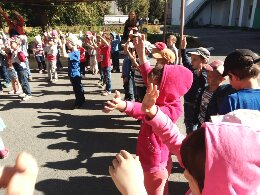 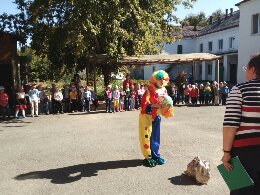 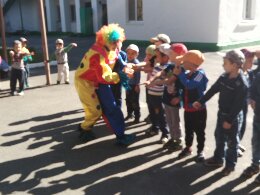 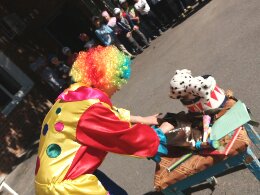 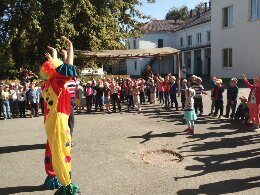 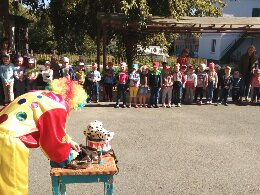 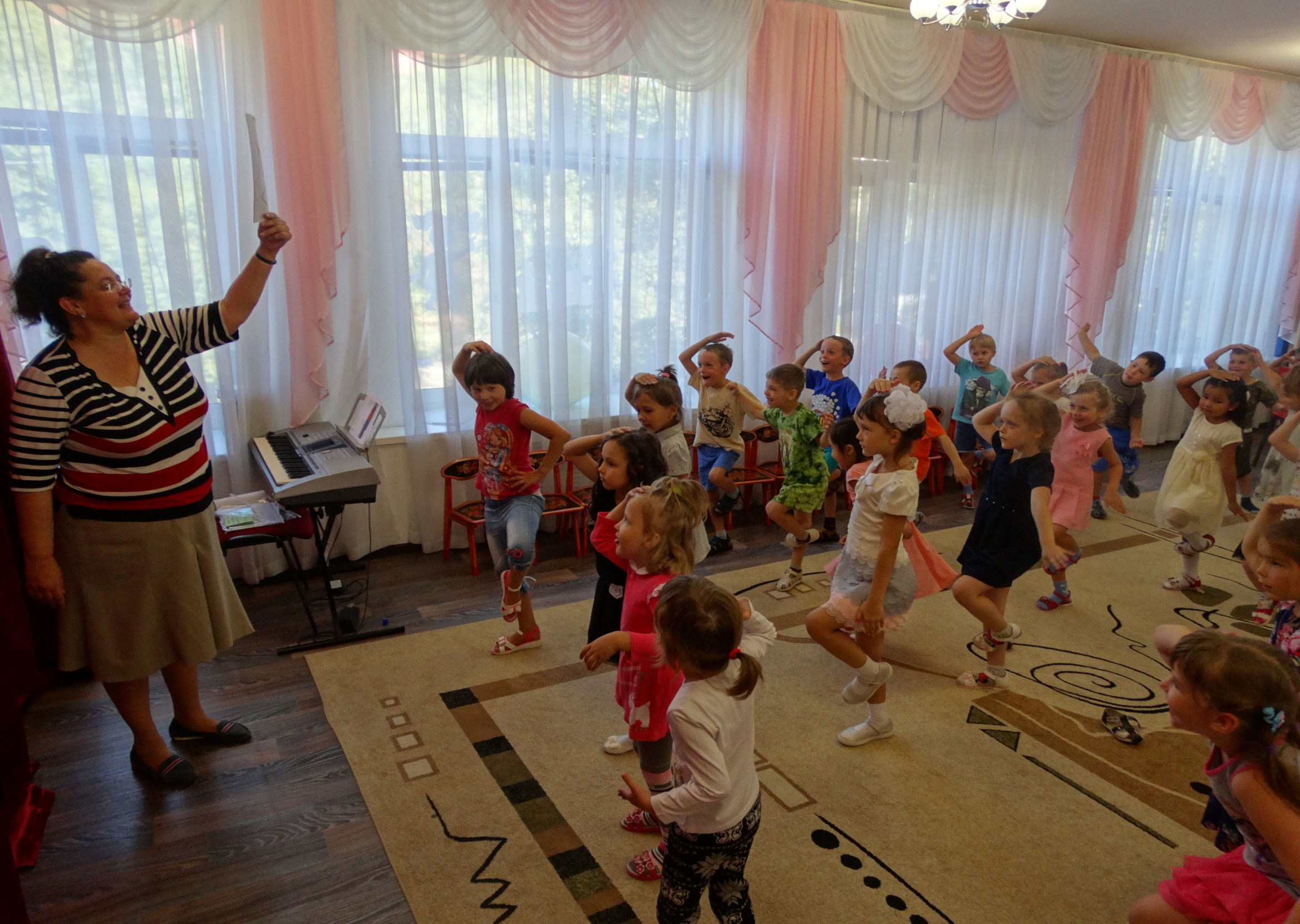 Вы отдохнули, повзрослелиЗа лето вы похорошели!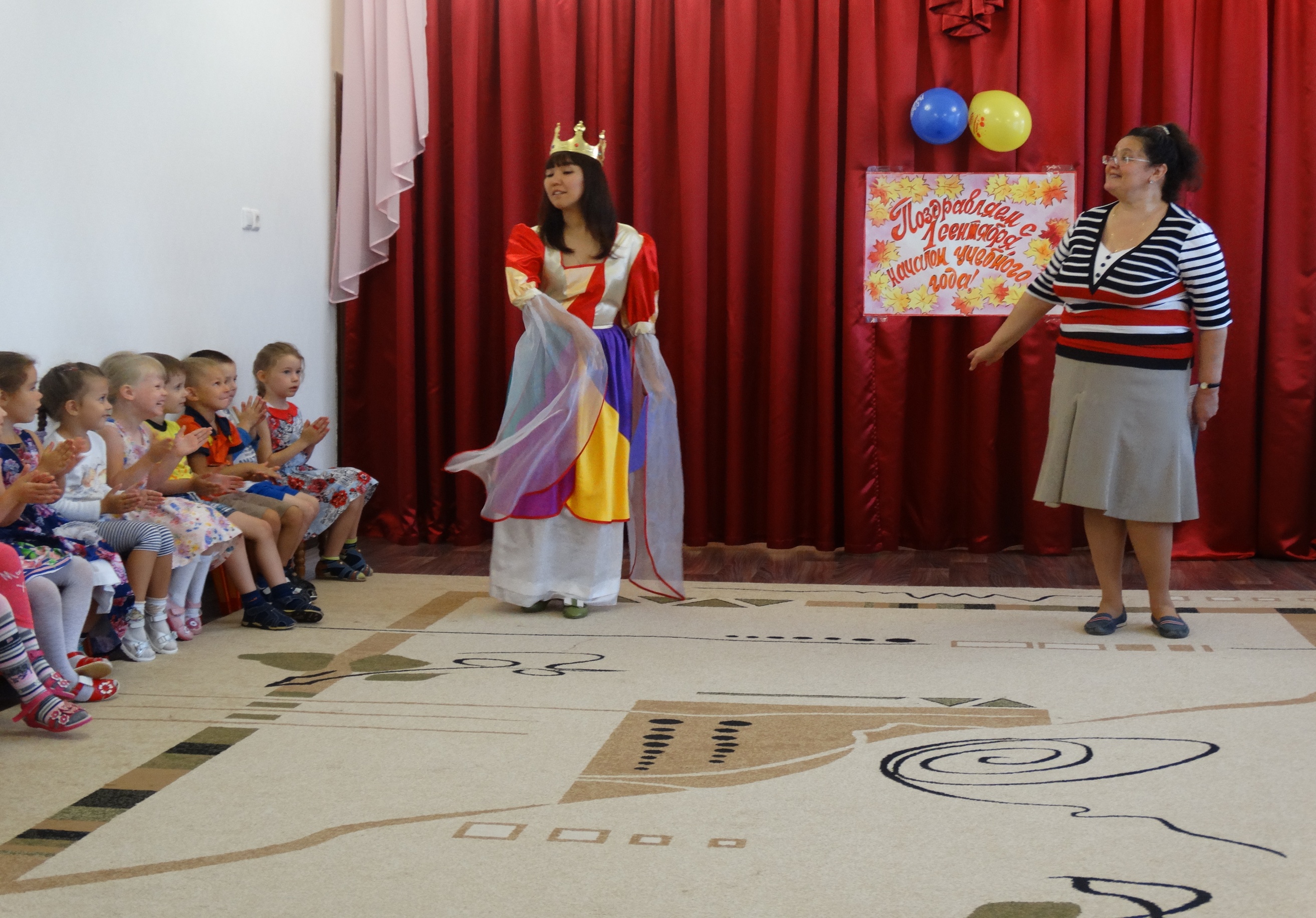 День знаний отмечает,Конечно вся страна.Этот день, он самый лучший,Добрый день календаря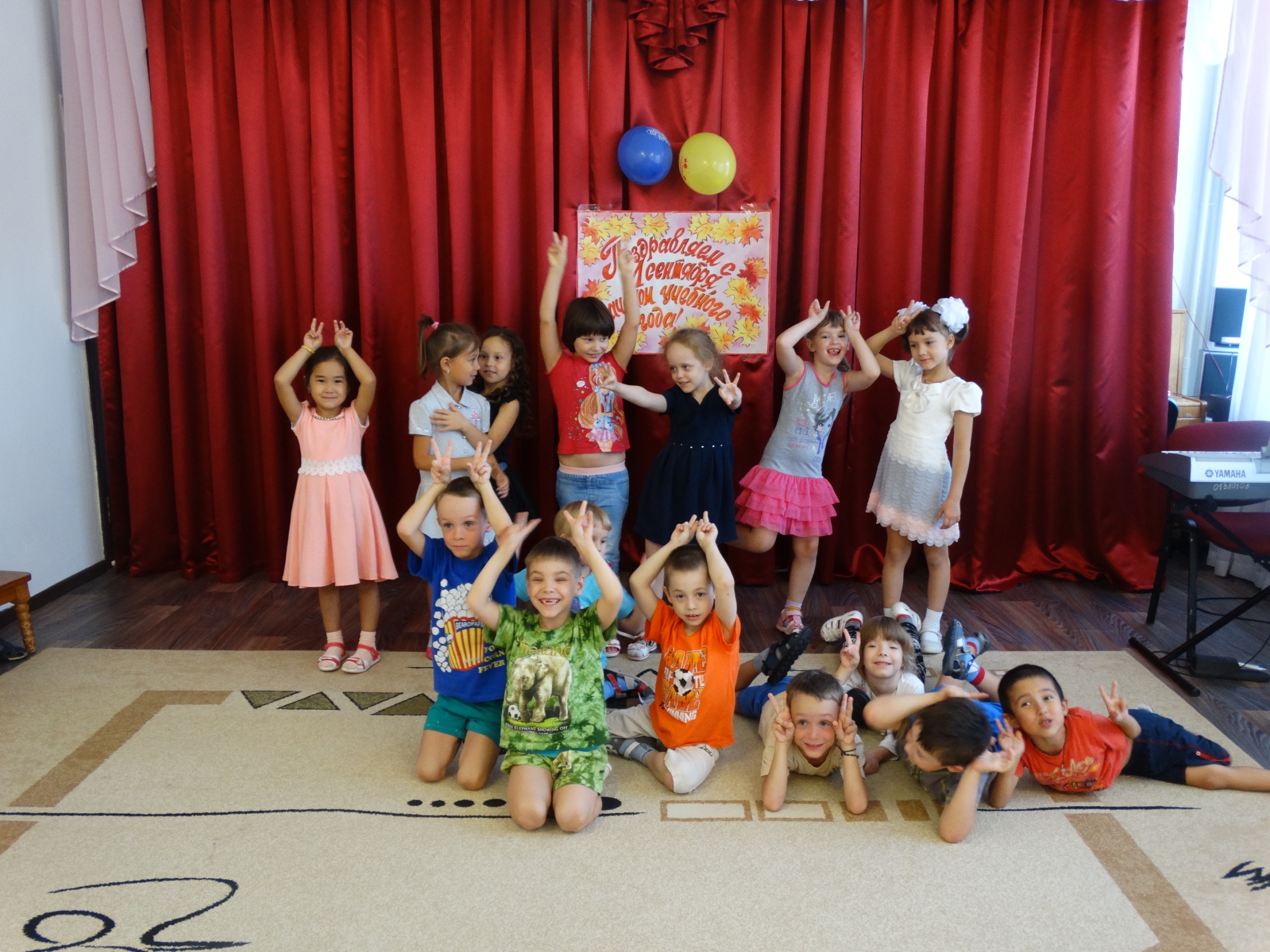 Поздравляем с 1 сентября!Пусть будет настроение на «Ура!»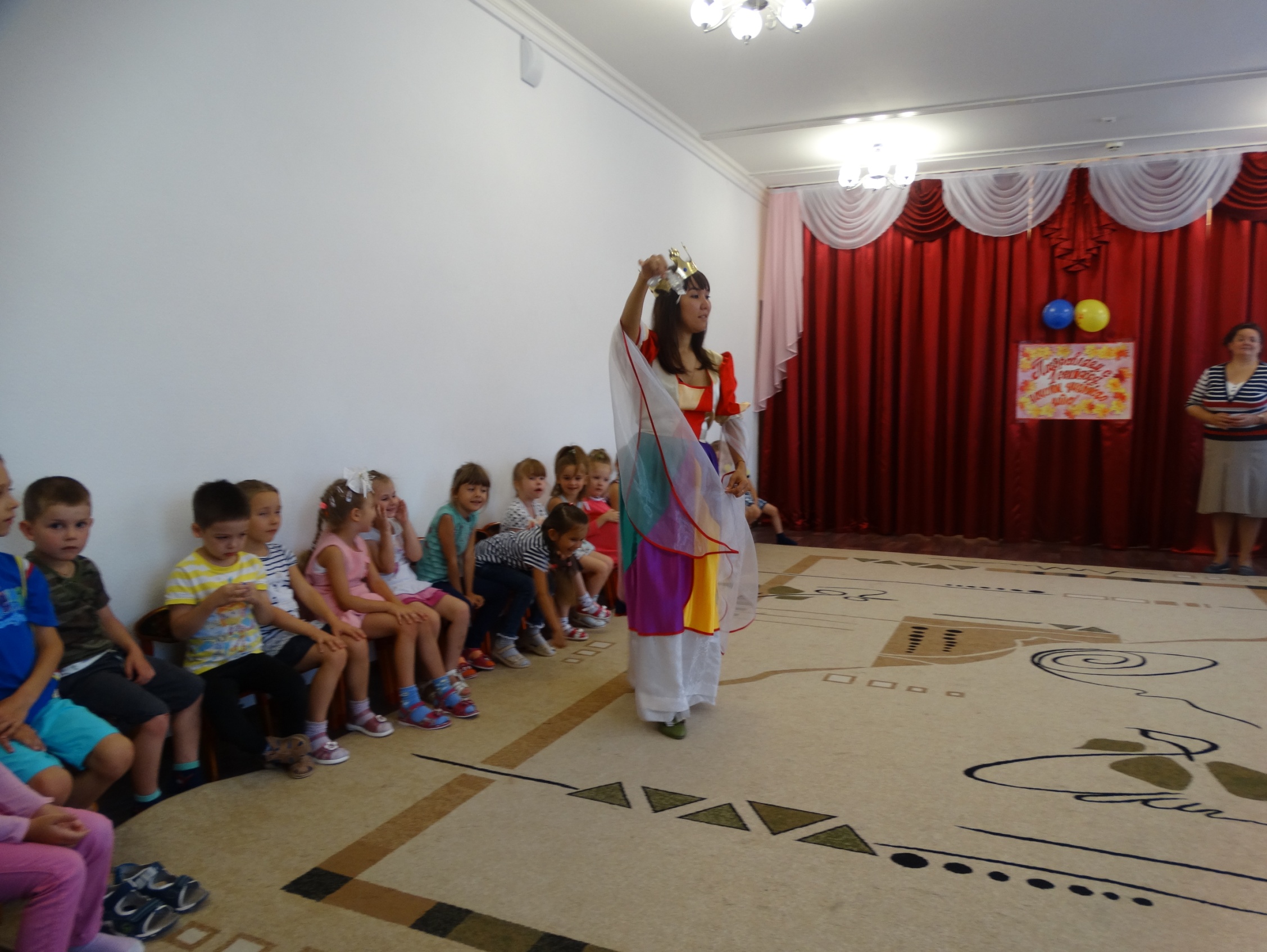 К знаниям вы путь держите, В детский сад с утра спешите!